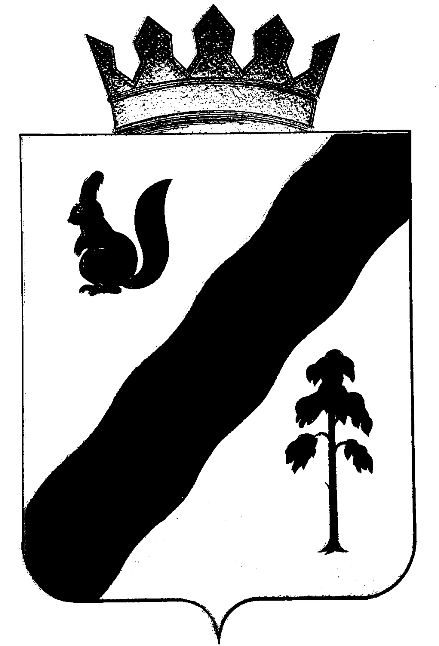 ПОСТАНОВЛЕНИЕАДМИНИСТРАЦИИ ГАЙНСКОГО МУНИЦИПАЛЬНОГО ОКРУГАПЕРМСКОГО КРАЯОб утверждении Положения омуниципальном жилищном контролена территории Гайнского муниципальногоокруга В соответствии с Жилищным кодексом Российской Федерации, федеральными законами от 06.10.2003 N 131-ФЗ "Об общих принципах организации местного самоуправления в Российской Федерации", от 26.12.2008 N 294-ФЗ "О защите прав юридических лиц и индивидуальных предпринимателей при осуществлении государственного контроля (надзора) и муниципального контроля", Постановлением Правительства Российской Федерации от 21.01.2006 N 25 "Об утверждении Правил пользования жилыми помещениями", Законом Пермского края от 27.11.2012 N 127-ПК "О муниципальном жилищном контроле и взаимодействии органа государственного жилищного надзора Пермского края с органами муниципального жилищного контроля", Уставом Гайнского муниципального округа Пермского края постановляю:администрация Гайнского муниципального округа ПОСТАНОВЛЯЕТ:1. Утвердить Положение о муниципальном жилищном контроле на территории Гайнского муниципального округа Пермского края.2. Настоящее Постановление вступает в силу в соответствии с Уставом Гайнского муниципального округа Пермского края, подлежит размещению на официальном сайте Гайнского муниципального округа в сети "Интернет".3. Контроль за исполнением настоящего Постановления возложить на и.о. заместителя главы администрации муниципального округа по строительству, жилищно-коммунальному хозяйству Закирова В.А.Глава муниципального округа -глава администрации Гайнского муниципального округа                                              Е.Г. ШалгинскихУТВЕРЖДЕНОПостановлениемадминистрации Гайнскогомуниципального округаот 02.04.2021 N 252ПОЛОЖЕНИЕО МУНИЦИПАЛЬНОМ ЖИЛИЩНОМ КОНТРОЛЕ НА ТЕРРИТОРИИ ГАЙНСКОГО МУНИЦИПАЛЬНОГО ОКРУГА ПЕРМСКОГО КРАЯI. Общие положения1.1. Настоящее Положение (далее - Положение) разработано в соответствии с Жилищным кодексом Российской Федерации, федеральными законами от 06.10.2003 N 131-ФЗ "Об общих принципах организации местного самоуправления в Российской Федерации", от 26.12.2008 N 294-ФЗ "О защите прав юридических лиц и индивидуальных предпринимателей при осуществлении государственного контроля (надзора) и муниципального контроля", Постановлением Правительства Российской Федерации от 21.01.2006 N 25 "Об утверждении Правил пользования жилыми помещениями", Законом Пермского края от 27.11.2012 N 127-ПК "О муниципальном жилищном контроле и взаимодействии органа государственного жилищного надзора Пермского края с органами муниципального жилищного контроля", Уставом Гайнского муниципального округа Пермского края и устанавливает порядок осуществления муниципального жилищного контроля на территории Гайнского муниципального округа Пермского края.1.2. Предметом муниципального жилищного контроля является проверка соблюдения юридическими лицами, индивидуальными предпринимателями и гражданами требований, установленных в отношении муниципального жилищного фонда федеральными законами, законами Пермского края, муниципальными правовыми актами Гайнского муниципального округа Пермского края в области жилищных отношений (далее - обязательные требования).1.3. Целью муниципального жилищного контроля является обеспечение соблюдения обязательных требований, выявление и пресечение фактов их нарушения.1.4. Основными задачами муниципального жилищного контроля являются:1.4.1. выявление нарушений обязательных требований;1.4.2. обеспечение соблюдения обязательных требований;1.4.3. принятие мер по устранению выявленных нарушений;1.4.4. профилактика правонарушений в области соблюдения обязательных требований.1.5. Муниципальный жилищный контроль на территории Гайнского муниципального округа Пермского края осуществляется Администрацией Гайнского муниципального округа Пермского края.К отношениям, связанным с осуществлением муниципального жилищного контроля, организацией и проведением проверок юридических лиц, индивидуальных предпринимателей, применяются положения Федерального закона от 26.12.2008 N 294-ФЗ "О защите прав юридических лиц и индивидуальных предпринимателей при осуществлении государственного контроля (надзора) и муниципального контроля" (далее - Федеральный закон от 26.12.2008 N 294-ФЗ) с учетом особенностей организации и проведения плановых и внеплановых проверок, установленных частями 4.1, 4.2 статьи 20 Жилищного кодекса Российской Федерации.К отношениям, связанным с осуществлением муниципального жилищного контроля в связи с пользованием жилым помещением муниципального жилого фонда по договору социального найма жилого помещения нанимателем, членами семьи нанимателя, применяются положения Постановления Правительства Российской Федерации от 21.01.2006 N 25 "Об утверждении Правил пользования жилыми помещениями".1.6. При организации и осуществлении муниципального жилищного контроля Администрация Гайнского муниципального округа Пермского края взаимодействует с органом государственного жилищного надзора Пермского края в порядке, установленном Законом Пермского края от 27.11.2012 N 127-ПК "О муниципальном жилищном контроле и взаимодействии органа государственного жилищного надзора Пермского края с органами муниципального жилищного контроля", с саморегулируемыми организациями в сфере жилищно-коммунального хозяйства по вопросам соблюдения прав членов данных организаций.II. Права, обязанности и ответственность должностных лицоргана муниципального жилищного контроля2.1. Муниципальный жилищный контроль осуществляют должностные лица Администрации Гайнского муниципального округа Пермского края, которые являются муниципальными жилищными инспекторами.2.2. Муниципальные жилищные инспекторы в порядке, установленном законодательством Российской Федерации, имеют право:2.2.1. запрашивать и получать на основании мотивированных письменных запросов от органов государственной власти, органов местного самоуправления, юридических лиц, индивидуальных предпринимателей и граждан информацию и документы, необходимые для проверки соблюдения обязательных требований;2.2.2. беспрепятственно по предъявлении служебного удостоверения, копии распоряжения Администрации Гайнского муниципального округа Пермского края о назначении проверки, а в случае, предусмотренном Федеральным законом от 26.12.2008 N 294-ФЗ, - копии документа о согласовании проведения проверки посещать территорию и расположенные на ней многоквартирные дома, помещения общего пользования в многоквартирных домах, с согласия собственников, нанимателей жилых помещений в многоквартирном доме посещать такие жилые помещения и проводить их обследования, проводить расследования и другие мероприятия по муниципальному жилищному контролю;2.2.3. составлять по результатам проверок акты проверок в порядке и по форме, установленным Федеральным законом от 26.12.2008 N 294-ФЗ;2.2.4. выдавать предписания о прекращении нарушений обязательных требований, об устранении выявленных нарушений, о проведении мероприятий по обеспечению соблюдения обязательных требований;2.2.5. в случаях, предусмотренных действующим законодательством, составлять протоколы об административных правонарушениях, связанных с нарушениями обязательных требований;2.2.6. направлять в уполномоченные органы материалы, связанные с нарушениями обязательных требований, для решения вопросов о возбуждении административных дел по признакам состава административных правонарушений и уголовных дел по признакам преступлений;2.2.7. осуществлять иные права, предусмотренные действующим законодательством, в пределах полномочий Администрации Гайнского муниципального округа Пермского края.2.3. Муниципальные жилищные инспекторы, при проведении проверки обязаны:2.3.1. своевременно и в полной мере исполнять предоставленные в соответствии с законодательством Российской Федерации полномочия по предупреждению, выявлению и пресечению нарушений обязательных требований;2.3.2. соблюдать законодательство Российской Федерации, права и законные интересы юридического лица, индивидуального предпринимателя, гражданина, проверка которых проводится;2.3.3. проводить проверку на основании распоряжения Администрации Гайнского муниципального округа Пермского края о ее проведении в соответствии с ее назначением;2.3.4. проводить проверку только во время исполнения служебных обязанностей, выездную проверку только при предъявлении копии распоряжения Администрации Гайнского муниципального округа Пермского края о ее проведении и в случае, предусмотренном частью 5 статьи 10 Федерального закона от 26.12.2008 N 294-ФЗ, копии документа о согласовании проведения проверки;2.3.5. не препятствовать руководителю, иному должностному лицу или уполномоченному представителю юридического лица, индивидуальному предпринимателю, его уполномоченному представителю, гражданину, его уполномоченному лицу присутствовать при проведении проверки и давать разъяснения по вопросам, относящимся к предмету проверки;2.3.6. представлять руководителю, иному должностному лицу или уполномоченному представителю юридического лица, индивидуальному предпринимателю, его уполномоченному представителю, гражданину, его уполномоченному представителю, присутствующим при проведении проверки, информацию и документы, относящиеся к предмету проверки;2.3.7. знакомить руководителя, иное должностное лицо или уполномоченного представителя, гражданина, его уполномоченного представителя с результатами проверки;2.3.8. знакомить руководителя, иное должностное лицо или уполномоченного представителя юридического лица, индивидуального предпринимателя, его уполномоченного представителя, гражданина, его уполномоченного представителя с документами и (или) информацией, полученными в рамках межведомственного информационного взаимодействия;2.3.9. учитывать при определении мер, принимаемых по фактам выявленных нарушений, соответствие указанных мер тяжести нарушений, их потенциальной опасности для жизни, здоровья людей, для животных, растений, окружающей среды, объектов культурного наследия (памятников истории культуры) народов Российской Федерации, безопасности государства, для возникновения чрезвычайных ситуаций природного и техногенного характера, а также не допускать необоснованное ограничение прав и законных интересов граждан, в том числе индивидуальных предпринимателей, юридических лиц;2.3.10. доказывать обоснованность своих действий при их обжаловании юридическими лицами, индивидуальными предпринимателями, гражданами в порядке, установленном законодательством Российской Федерации;2.3.11. соблюдать сроки проведения проверки, установленные Федеральным законом от 26.12.2008 N 294-ФЗ;2.3.12. не требовать от юридического лица, индивидуального предпринимателя, гражданина документы и иные сведения, представление которых не предусмотрено законодательством Российской Федерации;2.3.13. перед началом проведения выездной проверки по просьбе руководителя, иного должностного лица или уполномоченного представителя юридического лица, индивидуального предпринимателя, его уполномоченного представителя, гражданина, его уполномоченного представителя ознакомить их с положениями административного регламента осуществления муниципального жилищного контроля, утверждаемого правовым актом Администрации Гайнского муниципального округа Пермского края, в соответствии с которым проводится проверка;2.3.14. осуществлять запись о проведенной проверке в журнале учета проверок в случае его наличия у юридического лица, индивидуального предпринимателя;2.4. Муниципальные жилищные инспекторы при проведении проверки не вправе:2.4.1. проверять выполнение обязательных требований и требований, установленных муниципальными правовыми актами Администрации Гайнского муниципального округа Пермского края, если такие требования не относятся к полномочиям Администрации Гайнского муниципального округа Пермского края;2.4.2. осуществлять плановую или внеплановую выездную проверку в случае отсутствия при ее проведении руководителя, иного должностного лица или уполномоченного представителя юридического лица, индивидуального предпринимателя, его уполномоченного представителя, гражданина, его уполномоченного представителя, за исключением случая проведения такой проверки по основанию, предусмотренному подпунктом "б" пункта 2 части 2 статьи 10 Федерального закона от 26.12.2008 N 294-ФЗ;2.4.3. требовать предоставления документов, информации, если они не являются объектами проверки или не относятся к предмету проверки, а также изымать оригиналы таких документов;2.4.4. распространять информацию, полученную в результате проведения проверки и составляющую государственную, коммерческую, служебную, иную охраняемую законом тайну, за исключением случаев, предусмотренных законодательством Российской Федерации;2.4.5. превышать сроки проведения проверки, установленные Федеральным законом от 26.12.2008 N 294-ФЗ;2.4.6. осуществлять выдачу юридическим лицам, индивидуальным предпринимателям, гражданам предписаний или предложений о проведении за их счет мероприятий по муниципальному жилищному контролю;2.4.7. требовать от юридического лица, индивидуального предпринимателя, гражданина предоставления документов и (или) информации, включая разрешительные документы, имеющиеся в распоряжении иных государственных органов, органов местного самоуправления либо подведомственных государственным органам или органам местного самоуправления организаций, включенные в определенный Правительством Российской Федерации перечень.2.5. Администрация Гайнского муниципального округа Пермского края, муниципальные жилищные инспекторы в случае ненадлежащего исполнения соответственно функций, служебных обязанностей, совершения противоправных действий (бездействия) при проведении проверки несут ответственность в соответствии с законодательством Российской Федерации.III. Формы осуществления муниципального жилищного контроля3.1. Муниципальный жилищный контроль осуществляется путем проведения плановых и внеплановых проверок соблюдения обязательных требований юридическими лицами, индивидуальными предпринимателями и гражданами.3.2. Порядок проведения муниципального жилищного контроля, осуществления проверок и формы соответствующих документов устанавливаются административным регламентом осуществления муниципального жилищного контроля на территории Гайнского муниципального округа Пермского края, утверждаемым Администрацией Гайнского муниципального округа Пермского края.IV. Права, обязанности и ответственность лиц, в отношениикоторых проводятся мероприятия по муниципальному жилищномуконтролю4.1. Руководители, иные должностные лица или уполномоченные представители юридических лиц, индивидуальные предприниматели, их уполномоченные представители, граждане, их уполномоченные представители при проведении мероприятий по муниципальному жилищному контролю имеют право:4.1.1. непосредственно присутствовать при проведении проверки, давать объяснения по вопросам, относящимся к предмету проверки;4.1.2. получать от Администрации Гайнского муниципального округа Пермского края, ее должностных лиц информацию, относящуюся к предмету проверки, представление которой предусмотрено Федеральным законом от 26.12.2008 N 294-ФЗ;4.1.3. знакомиться с документами и (или) информацией, полученными Администрацией Гайнского муниципального округа Пермского края в рамках межведомственного информационного взаимодействия от иных государственных органов, органов местного самоуправления либо подведомственных государственным органам или органам местного самоуправления организаций, в распоряжении которых находятся эти документы и (или) информация;4.1.4. представлять документы и (или) информацию, запрашиваемые в рамках межведомственного информационного взаимодействия, в Администрацию Гайнского муниципального округа Пермского края по собственной инициативе;4.1.5. знакомиться с результатами проверки и указывать в акте проверки о своем ознакомлении с результатами проверки, согласии или несогласии с ними, а также с отдельными действиями должностных лиц Администрации Гайнского муниципального округа Пермского края;4.1.6. обжаловать действия (бездействие) должностных лиц Администрации Гайнского муниципального округа Пермского края, повлекшие за собой нарушение прав юридического лица, индивидуального предпринимателя, гражданина при проведении проверки, в административном и (или) судебном порядке в соответствии с законодательством Российской Федерации;4.1.7. привлекать к участию в проверке Уполномоченного при Президенте Российской Федерации по защите прав предпринимателей либо Уполномоченного по защите прав предпринимателей в Пермском крае.4.2. При проведении проверок юридически лица обязаны обеспечить присутствие руководителей, иных должностных лиц или уполномоченных представителей юридических лиц; индивидуальные предприниматели и граждане обязаны присутствовать или обеспечить присутствие уполномоченных представителей при проведении мероприятий муниципального жилищного контроля, представить сведения, материалы или документы, необходимые для осуществления муниципального жилищного контроля.4.3. Лица, указанные в пункте 4.2 Положения, допустившие нарушения Федерального закона от 26.12.2008 N 294-ФЗ, необоснованно препятствующие проведению проверок, уклоняющиеся от проведения проверок и (или) не исполняющие в установленный срок предписания Администрации Гайнского муниципального округа Пермского края об устранении выявленных нарушений, несут ответственность в соответствии с законодательством Российской Федерации.02.04.2021№252